ПЕРЕЧЕНЬ ЭКСПОНАТОВ 
БГТУПятая Китайская международная выставка импортаКитай, г. Шанхай, 5-10 ноября 2022 г.Листовые стекла тонких номиналов и гибких стеклянных пленок для солнечных батарей.Радиозащитное стеклоРесурсосберегающая, импортозамещающая технология формирования имитационных декоративных покрытий на древесных, плитных, облицовочных и композиционных материалах.Технологии получения новых видов комплексных NPKS удобренийТехнология нанесения никель-алмазного покрытия с использованием импульсного электролизаЭлектрохимические антибактериальные композиционные покрытия Sn-Ni-TiO2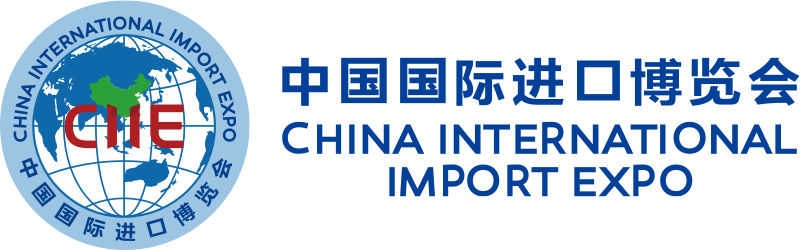 